A selection of recommended authors and textsYear 3 and Year 4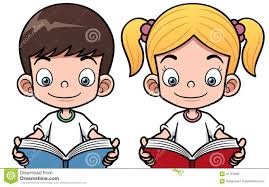 As part of our drive to develop a love of reading at Longton Primary School, we have compiled a list of suggested books and authors that can be used to guide parents and carers towards suitable and exciting books, appropriate for children of their age. Tips to follow when reading with your child at home:Encourage lots of discussion about different books and authors, e.g. – “What do you like about the book?” “Which story did you like the most and why?”Find a quiet and calm place to spend some time sharing and enjoying books.Takes lots of trips to the library!Has your child understood what they’ve read? Ask them to re-tell the story and explain what’s happened during and after reading?Encourage independence – give lots of praise and rewards when your child chooses their own books and is keen to share and read them to/with you.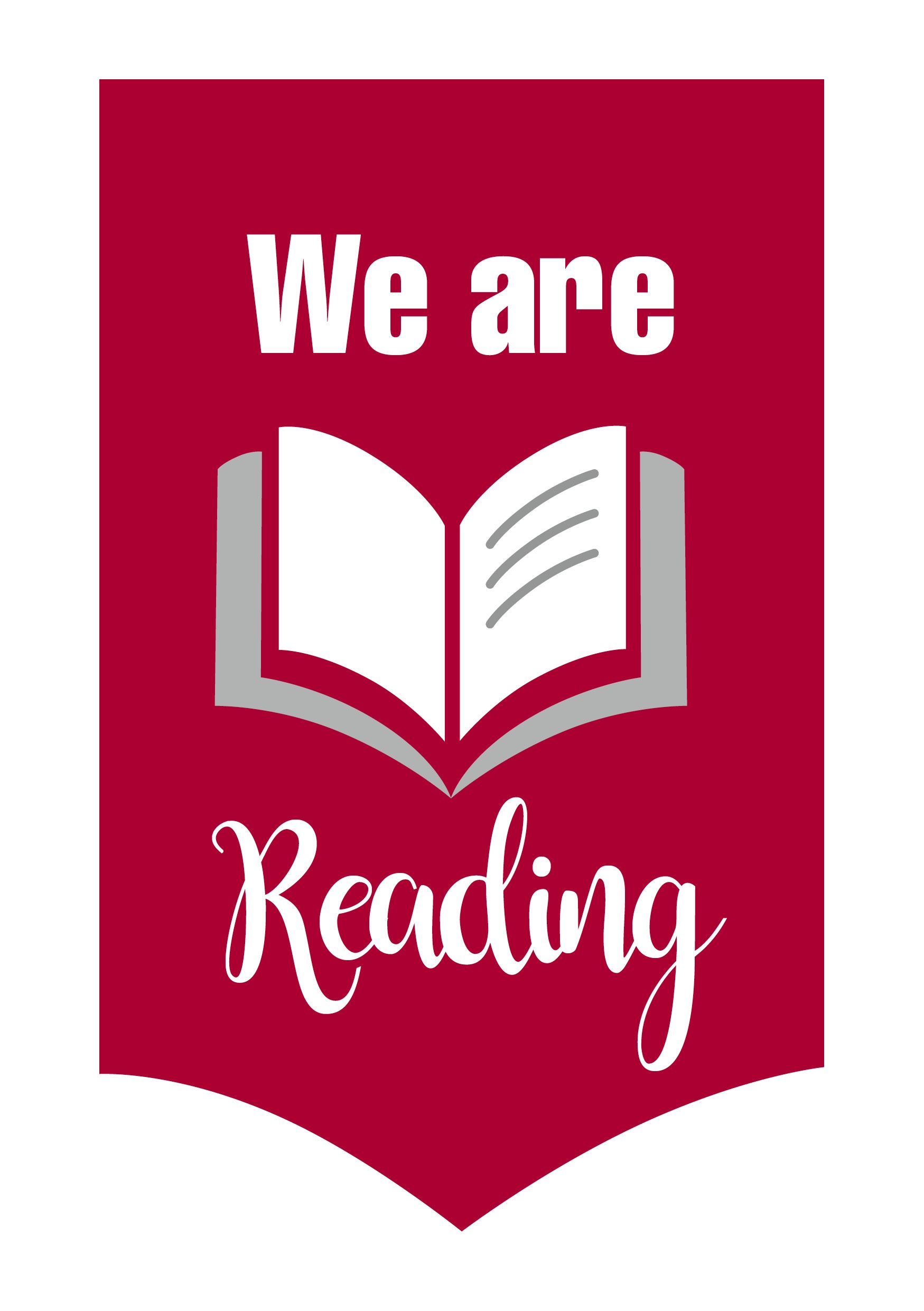 Please Mrs ButlerAllan AhlbergThe Sam Pig Story BookAlison UttleyBill’s New FrockThe Diary of A Killer CatAnne FineGorillaZooTunnel Anthony BrowneThe Lost Happy EndingsCarol Ann DuffyStig of the DumpClive KingMaking Friends with FrankensteinHave You Seen Who’s Just Moved In Next Door To Us?Colin McNaughtonCaptain Underpants seriesDav PilkeyMr StinkBillionaire BoyDavid WalliamsThe Sheep PigHorse PieDinosaur TroubleHappy MousedayDick King-SmithCharlotte’s WebE B WhiteSecret FriendsElizabeth LairdThe Naughtiest Girl in the SchoolFamous Five SeriesEnid BlytonThe Legend of Captain Crow’s TeethEoin ColferHorrid Henry seriesFrancesca SimonMystery WinkleseaHelen CresswellMr MajeikaHumphrey CarpenterThe Story of Tracey BeakerJacqueline WilsonLady Long LegsJan MarkFlat StanleyJeff BrownThe Hundred Mile an Hour DogReturn of the Hundred Mile an Hour DogJeremy StrongHarry Potter and the Philosopher’s StoneJ K RowlingBig Nate seriesLincoln PierceAnimal Ark seriesLucy DanielsThe Indian in the CupboardLynne Reid BanksWhizziwigMalorie BlackmanCaptain Codswallop and The Flying KipperMichael CoxKensuke’s KingdomBilly The KidMichael MorpurgoCorby FloodPaul StewartRailway CatPhyllis ArkleThe Green ShipQuentin BlakeUg: Boy Genius of The Stone AgeFungus The BogeymanRaymond BriggsThe TwitsCharlie and The Chocolate FactoryMatildaDanny The Champion of the WorldJames and the Giant PeachFantastic Mr FoxThe BFGRoald DahlThe Iron ManTed HughesShaking Hands with Michael RooneyTom PalmerBig Bad RapsTony MiltonA range of poetry